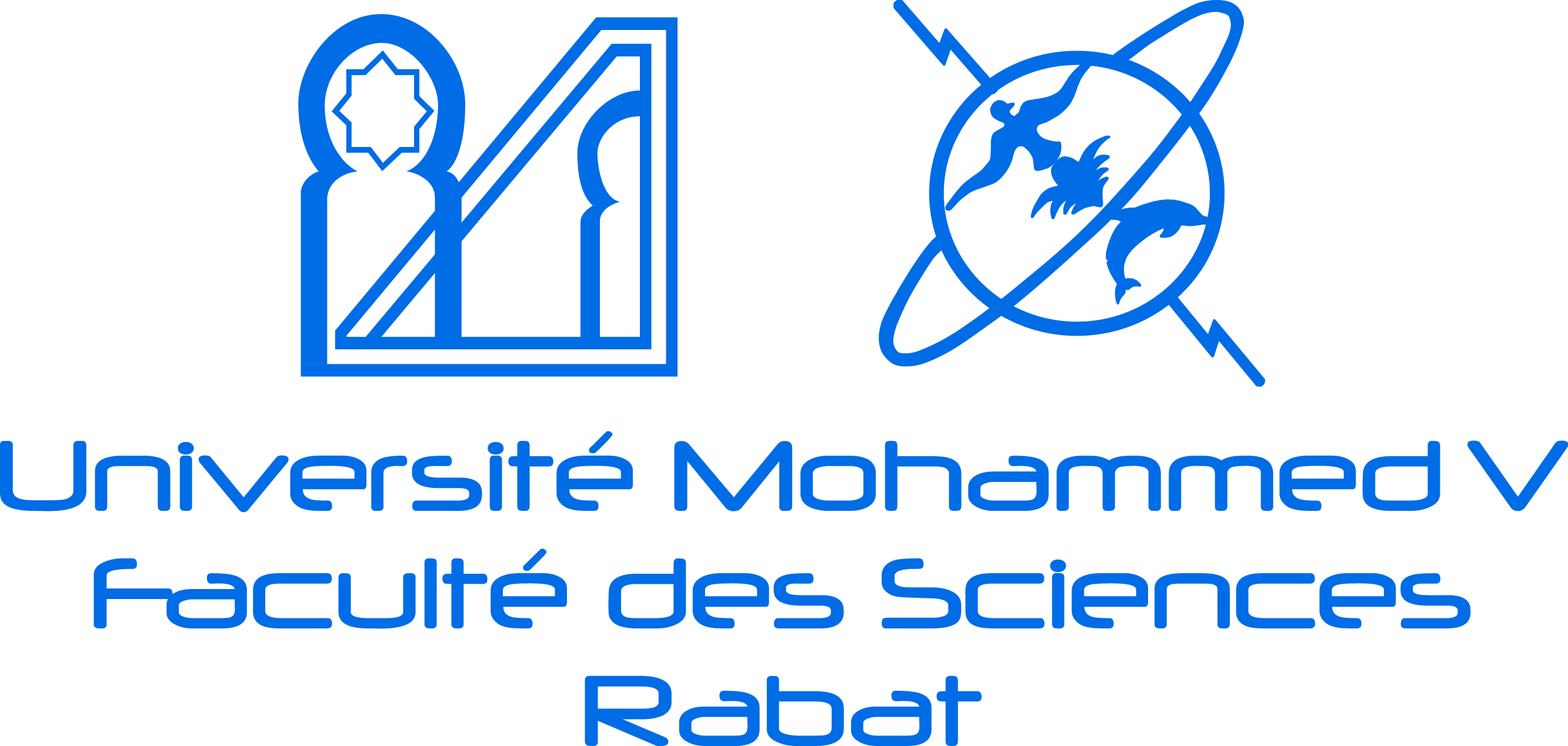 UNIVERSITE MOHAMMED VFACULTE DES SCIENCES DE RABATPLATEFORME D’ANALYSE ET CARACTERISATIONPHYSICO-CHIMIQUEChef de Département de Chimie 	     	                              Responsable de la plateformeFICHE D’ANALYSE INFRAOUGE-ATRPROFESSEUR DEMANDEURPROFESSEUR DEMANDEURPROFESSEUR DEMANDEURPROFESSEUR DEMANDEURPROFESSEUR DEMANDEURPROFESSEUR DEMANDEURPROFESSEUR DEMANDEURPROFESSEUR DEMANDEURPROFESSEUR DEMANDEURNom et Prénom :………………………………………..Signature du Professeur :………………………………………..Nom et Prénom :………………………………………..Signature du Professeur :………………………………………..Nom et Prénom :………………………………………..Signature du Professeur :………………………………………..Nom et Prénom :………………………………………..Signature du Professeur :………………………………………..Nom et Prénom :………………………………………..Signature du Professeur :………………………………………..Laboratoire :……………………………………………………………………………………………………Email :…………………………@.....................Tel :…………………………………………….Cadre d’étude :     ◊ Licence        ◊ Master                             ◊ DoctoratLaboratoire :……………………………………………………………………………………………………Email :…………………………@.....................Tel :…………………………………………….Cadre d’étude :     ◊ Licence        ◊ Master                             ◊ DoctoratLaboratoire :……………………………………………………………………………………………………Email :…………………………@.....................Tel :…………………………………………….Cadre d’étude :     ◊ Licence        ◊ Master                             ◊ DoctoratLaboratoire :……………………………………………………………………………………………………Email :…………………………@.....................Tel :…………………………………………….Cadre d’étude :     ◊ Licence        ◊ Master                             ◊ DoctoratINFORMATIONS CONCERNANT L’ECHANTILLONINFORMATIONS CONCERNANT L’ECHANTILLONINFORMATIONS CONCERNANT L’ECHANTILLONINFORMATIONS CONCERNANT L’ECHANTILLONINFORMATIONS CONCERNANT L’ECHANTILLONINFORMATIONS CONCERNANT L’ECHANTILLONINFORMATIONS CONCERNANT L’ECHANTILLONINFORMATIONS CONCERNANT L’ECHANTILLONINFORMATIONS CONCERNANT L’ECHANTILLONComposition……………………………………………………………………………………………………………………Etat    ◊ Liquide        ◊ Solide    ◊ Liquide        ◊ Solide    ◊ Liquide        ◊ SolideNombreRéférencesRéférencesEchantillon 1Echantillon 1Echantillon 1Echantillon 2Echantillon 3NombreRéférencesRéférencesObservations◊ Non dangereux         ◊ Radioactif         ◊Nocif         ◊ Toxique ◊ Non dangereux         ◊ Radioactif         ◊Nocif         ◊ Toxique ◊ Non dangereux         ◊ Radioactif         ◊Nocif         ◊ Toxique ◊ Non dangereux         ◊ Radioactif         ◊Nocif         ◊ Toxique ◊ Non dangereux         ◊ Radioactif         ◊Nocif         ◊ Toxique ◊ Non dangereux         ◊ Radioactif         ◊Nocif         ◊ Toxique ◊ Non dangereux         ◊ Radioactif         ◊Nocif         ◊ Toxique ◊ Non dangereux         ◊ Radioactif         ◊Nocif         ◊ Toxique CONDITIONS D’ANALYSECONDITIONS D’ANALYSECONDITIONS D’ANALYSECONDITIONS D’ANALYSECONDITIONS D’ANALYSECONDITIONS D’ANALYSECONDITIONS D’ANALYSECONDITIONS D’ANALYSECONDITIONS D’ANALYSEGamme spectrale :Gamme spectrale :Gamme spectrale :         ◊ % Abs                            ◊ % T         ◊ % Abs                            ◊ % T         ◊ % Abs                            ◊ % T         ◊ % Abs                            ◊ % T         ◊ % Abs                            ◊ % T         ◊ % Abs                            ◊ % TRésultats attendus :Résultats attendus :Résultats attendus :Résultats attendus :Résultats attendus :Résultats attendus :Résultats attendus :Résultats attendus :Résultats attendus :